For a named area(s), explain the impacts of a weather hazard that you have studied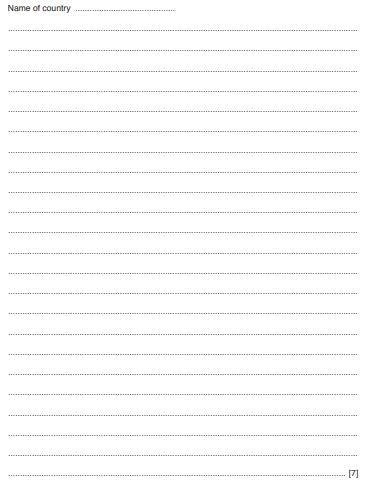 